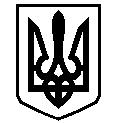 У К Р А Ї Н АВАСИЛІВСЬКА МІСЬКА РАДАЗАПОРІЗЬКОЇ ОБЛАСТІсьомого скликанняп’ятдесята   сесіяР  І  Ш  Е  Н  Н  Я 28 листопада  2019                                                                                                             № 28Про передачу в оренду земельної ділянки для будівництва  та обслуговування будівель торгівлі в м. Василівка, вул. Ліхачова 2г/1  ТОВ «Каліпсо-Плюс»	Керуючись  ст. 26 Закону України «Про місцеве самоврядування в Україні», ст.ст.12,123,124  Земельного кодексу України, Законом України «Про внесення змін до деяких законодавчих актів України щодо розмежування земель державної та комунальної власності»,  розглянувши заяву ТОВ «Нью-Сервіс», юридична адреса якого: м. Василівка, вул. Софіївська 24, про припинення договору оренди землі в м. Василівка, вул. Ліхачова 2г/1 із земель житлової та громадської забудови для реконструкції складу під торгівельний центр в зв’язку з відчуженням  об’єкту нерухомого майна, інформацію  з Державного реєстру речових прав на нерухоме майно, відповідно до якої  08 серпня 2017 року за № 21867926 зареєстровано  право власності на  матеріально-технічний склад  в м. Василівка, вул. Ліхачова 2г/1 за ТОВ  «Каліпсо-Плюс», заяву ТОВ  «Каліпсо-Плюс», юридична адреса якого: м. Василівка, вул. Софіївська 24, про передачу в оренду земельної ділянки для реконструкції складу під торгівельний центр в м. Василівка, вул. Ліхачова 2г/1  та застосування ставки орендної плати в розмірі 50%  для ставки орендної плати вказаної ділянки, враховуючи те, що відповідно до п.3 рішення тридцять восьмої (позачергової) сесії Василівської міської ради сьомого скликання від 20 грудня 2018 року № 48  при будівництві нових (або реконструкції існуючих) об’єктів нерухомого майна будь якого цільового призначення застосовується ставка орендної плати  за земельну ділянку у розмірі 50% ставки, встановленої для земельної ділянки відповідного цільового призначення,  але не менше ставки трикратного земельного податку і діє протягом фактичного  терміну будівництва, але не більше 2 років,  та враховуючи те, що реконструкція на даний час не ведеться,  що виключає підставу для встановлення пільгової ставки, Василівська міська радаВ И Р І Ш И Л А :	1. Вважати таким, що втратило чинність рішення двадцять восьмої (позачергової) сесії Василівської міської ради сьомого скликання від 21 грудня 2017 року № 42 «Про передачу права оренди на земельну ділянку для будівництва та обслуговування будівель торгівлі в м. Василівка, вул. Ліхачова ТОВ «КАЛІПСО-ПЛЮС».	2.Припинити товариству з обмеженою відповідальністю «Нью-Сервіс» договір оренди землі, кадастровий номер 2320910100:06:028:0055,  площею 0,0931 га для реконструкції складу під торгівельний центр в м. Василівка, вул. Ліхачова 2г/1 (згідно КВЦПЗ - землі житлової та громадської забудови, 03.07- для будівництва та обслуговування будівель торгівлі), що був укладений з Василівською міською радою 22 грудня 2014 року, право оренди зареєстроване 25 грудня 2014 року, номер запису 8286072.	3. Передати товариству з обмеженою відповідальністю «Каліпсо-Плюс» в оренду строком на п’ять років земельну ділянку із земель житлової та громадської забудови,  кадастровий номер 2320910100:06:028:0055,  площею 0,0931 га  для реконструкції складу під торгівельний центр (згідно КВЦПЗ  03.07- для будівництва та обслуговування будівель торгівлі) в  м. Василівка, вул. Ліхачова 2г/1.	4. Зобов’язати товариство з обмеженою відповідальністю «Каліпсо-Плюс» в місячний термін укласти з Василівською міською радою договір оренди землі, кадастровий номер 2320910100:06:028:0055,  площею 0,0931 га  для реконструкції складу під торгівельний центр (згідно КВЦПЗ  землі житлової та громадської забудови ,  03.07- для будівництва та обслуговування будівель торгівлі ) в  м. Василівка, вул. Ліхачова 2г/1.5.  Контроль за виконанням цього рішення покласти на постійну комісію міської ради з питань земельних відносин та земельного кадастру, благоустрою міста та забезпечення екологічної безпеки життєдіяльності населення.Міський голова                                                                                                     Л.М. Цибульняк